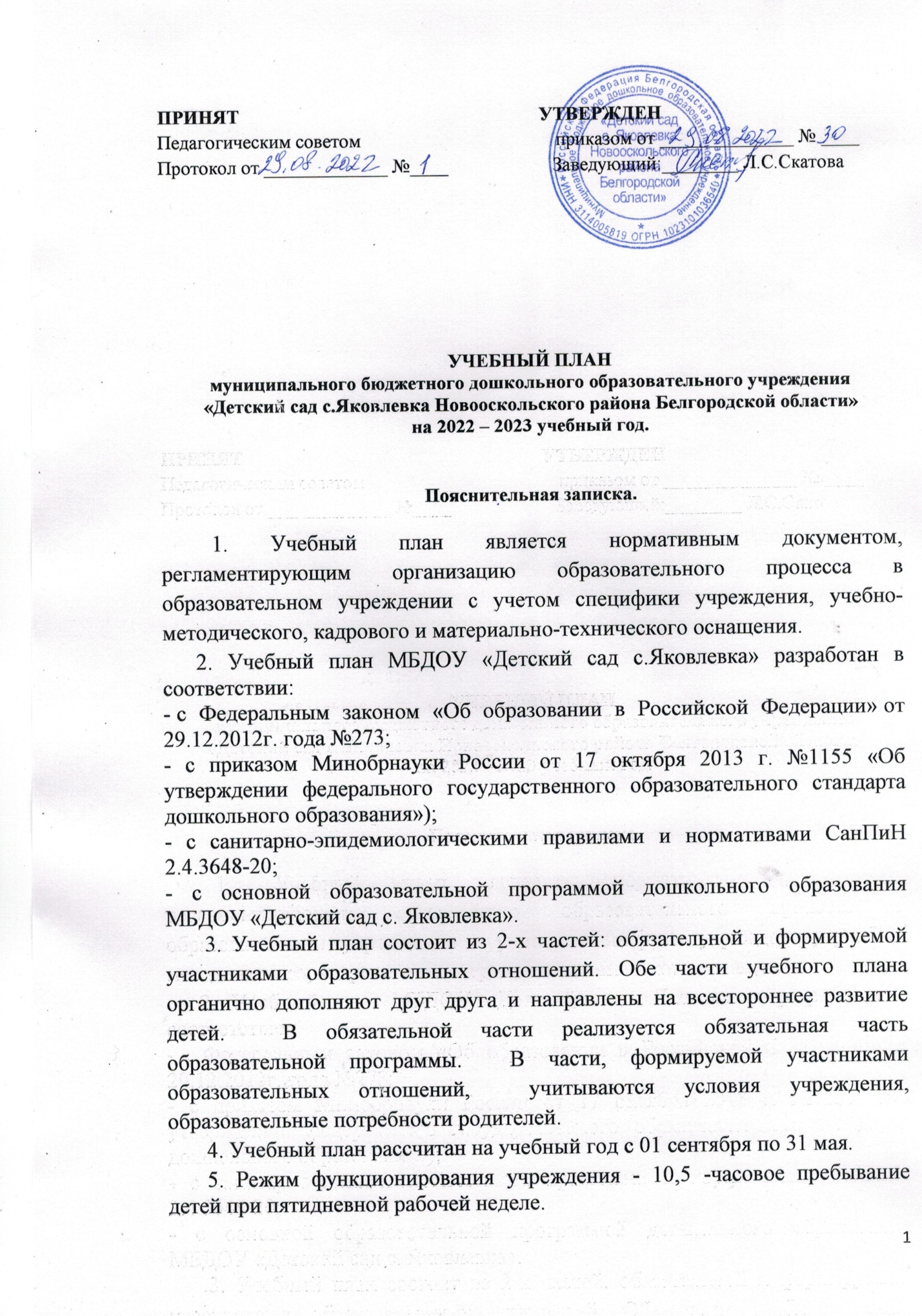        6.  В  2022-2023   учебном году  в  учреждении    функционирует две разновозрастные группы общеразвивающей направленности.        7. Плановая наполняемость групп (проектная мощность) – 35 детей.      Списочный состав – 22 детей  (на 01.09.2022 г.).       8. Обязательная часть учебного плана представлена образовательными областями («Физическое развитие», «Речевое развитие», «Познавательное развитие», «Художественно-эстетическое развитие», «Познавательное развитие», «Социально-коммуникативное развитие»), которые реализуются через разные виды  образовательной деятельности,  и определяет перечень непрерывной непосредственно образовательной деятельности (НОД), объем недельной учебной нагрузки для каждой возрастной группы.        Непосредственно образовательная деятельность, требующая повышенной познавательной активности и умственного напряжения, организуется в дни наиболее высокой работоспособности детей (во вторник и среду) в  первую половину дня в сочетании с НОД по  физической культуре и музыкальному развитию.       В середине времени, отведенного на непрерывную образовательную деятельность статического характера, проводится  физкультминутка. Перерывы между периодами НОД составляют не менее 10 минут. Один раз в неделю для детей 5-7 лет занятие по физическому развитию организуется на открытом воздухе.      8.1. Социально-коммуникативное развитие направлено на усвоение норм и ценностей,  принятых в обществе, включая моральные и нравственные ценности; развитие общения и взаимодействия ребенка со взрослыми и сверстниками; становление самостоятельности, целенаправленности  и  саморегуляции  собственных  действий;  развитие  социального  иэмоционального интеллекта, эмоциональной отзывчивости, сопереживания, формирование готовности к совместной деятельности со сверстниками, формирование уважительного отношения и чувства принадлежности к своей семье и к сообществу детей и взрослых в учреждении, формирование позитивных установок к различным видам труда и творчества; формирование основ безопасного поведения в быту, социуме, природе.      8.2.  Познавательное развитие предполагает развитие интересов детей, любознательности и познавательной мотивации; формирование познавательных действий, становление сознания; развитие воображения и творческой активности; формирование первичных представлений о себе,других людях, объектах окружающего мира, о свойствах и отношениях объектов окружающего мира (форме, цвете, размере, материале, звучании, ритме, темпе, количестве, числе, части и целом, пространстве и времени, движении и покое, причинах и следствиях и др.), о малой родинеи Отечестве, представлений о социокультурных ценностях нашего народа, об отечественных традициях и праздниках, о планете Земля как общем доме людей, об особенностях ее природы, многообразии стран и народов мира.        8.3.  Речевое развитие включает владение речью как средством общения и культуры; обогащение активного словаря; развитие связной, грамматически правильной диалогической и монологической речи; развитие речевого творчества; развитие звуковой и интонационной культуры речи, фонематического слуха; знакомство с книжной культурой, детской литературой, понимание на слух текстов различных жанров детской литературы; формирование звуковой аналитико-синтетической активности как предпосылки обучения грамоте.       8.4.Художественно-эстетическое развитие предполагает развитие предпосылок ценностно-смыслового восприятия и понимания произведений искусства (словесного, музыкального, изобразительного), мира природы; становление эстетического отношения к окружающему миру; формирование элементарных представлений о видах искусства; восприятие музыки, художественной литературы, фольклора; стимулирование сопереживания персонажам художественных произведений; реализацию самостоятельной творческой деятельности детей (изобразительной, конструктивно-модельной, музыкальной и др.).       8.5. Физическое развитие включает приобретение опыта в следующих видах деятельности  детей: двигательной, в том числе, связанной с выполнением упражнений, направленных на развитие таких физических качеств, как координация и гибкость; способствующих правильному формированию   опорно-двигательной системы организма, развитию равновесия, координации движения, крупной и мелкой моторики обеих рук, а также с правильным, не наносящем ущерба организму, выполнением основных движений (ходьба, бег, мягкие прыжки, повороты в обе стороны), формирование начальных представлений о некоторых видах спорта, овладение подвижными играми с правилами; становление целенаправленности и саморегуляции в двигательной сфере; становление ценностей здорового образа жизни, овладение  элементарными нормами и правилами (в питании, двигательном режиме, закаливании, при формировании полезных привычек).          9. Конкретное содержание указанных образовательных областей зависит от возрастных и индивидуальных особенностей детей, определяется целями и задачами образовательной программы и реализуется в различных видах деятельности.- в раннем возрасте (1,5 - 3 года) - предметная деятельность и игры с составными и динамическими игрушками; экспериментирование с материалами и веществами (песок, вода, тесто и пр.), общение с взрослым и совместные игры со сверстниками под руководством взрослого, самообслуживание и действия с бытовыми предметами-орудиями (ложка, совок, лопатка и пр.), восприятие смысла музыки, сказок, стихов, рассматривание картинок, двигательная активность;для детей дошкольного возраста (3 года - 8 лет) - ряд видов деятельности:-  игровая, включая сюжетно-ролевую  игру, игру с правилами и другие виды игры;- коммуникативная (общение и взаимодействие со взрослыми и сверстниками);- познавательно-исследовательская (исследования объектов окружающего мира и экспериментирования с ними);- восприятие художественной литературы и фольклора;-  самообслуживание и элементарный бытовой труд (в помещении и на улице);- конструирование из разного материала, включая конструкторы, модули, бумагу, природный и иной материал;-  изобразительная (рисование, лепка, аппликация);-  музыкальная (восприятие и понимание смысла музыкальных произведений, пение, музыкально-ритмические движения, игры на детских музыкальных инструментах);- двигательная (овладение основными движениями).         10. Реализация плана предполагает обязательный учет принципа интеграции образовательных областей в соответствии с возрастными возможностями и особенностями воспитанников, спецификой и возможностями образовательных областей.    Задачи образовательных областей, которые не вошли в сетку непрерывной непосредственно образовательной деятельности,  решаются путем интеграции с другими образовательными областями, в ходе режимных моментов и в совместной деятельности со взрослым.                                                    Учебный планМБДОУ «Детский сад с. Яковлевка» на 2022-2023  учебный год.Образовательные областиВиды деятельностиМладшая разновозрастная группаМладшая разновозрастная группаСтаршая разновозрастная группаСтаршая разновозрастная группаОбразовательные областиВиды деятельностиДети 3-го года жизниДети 4-го года жизниДети 5-го  года жизниДети 6-го года жизни  Обязательная часть  Обязательная часть  Обязательная часть  Обязательная часть  Обязательная часть  Обязательная часть  Обязательная часть1.Физическое развитиеДвигательная деятельность33222.Познавательное развитиеМатематическое и сенсорное развитие11112.Познавательное развитиеПознавательно-исследовательская деятельность0,50,5113.Речевое развитиеРазвитие речи11113.Речевое развитиеПодготовка к обучению грамоте---14.Социально-коммуникативное развитиеИгровая деятельностьВ ходе непосредственно образовательной деятельности и режимных моментовВ ходе непосредственно образовательной деятельности и режимных моментовВ ходе непосредственно образовательной деятельности и режимных моментовВ ходе непосредственно образовательной деятельности и режимных моментов5.Художественно-эстетическое развитиеМузыкальная деятельность22225.Художественно-эстетическое развитиеИзобразительная деятельность (рисование, лепка, аппликация)110,525.Художественно-эстетическое развитиеЧтение художественной литературы0,50,5115.Художественно-эстетическое развитиеКонструирование110,51                                                       ИТОГО:1010912               Часть, формируемая участниками образовательных отношений               Часть, формируемая участниками образовательных отношений               Часть, формируемая участниками образовательных отношений               Часть, формируемая участниками образовательных отношений               Часть, формируемая участниками образовательных отношений               Часть, формируемая участниками образовательных отношений1.Физическое развитиеДвигательная деятельность (физическое развитие детей на открытом воздухе)--11                                                         ИТОГО:10101013                                                         ИТОГО:100 мин150 мин200мин325 мин